ORAL ROUNDS SCORESHEET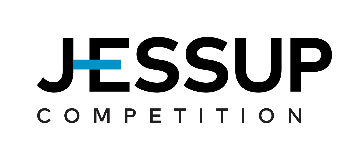 WRITTEN FEEDBACK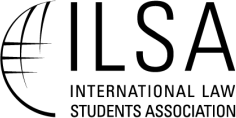 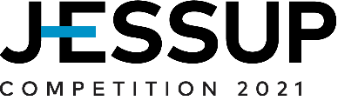 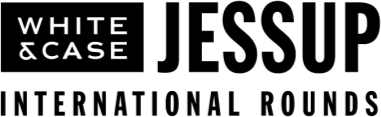 Competition:	2021 Global Rounds			  Round # : 		 Match: ______A v. _______R		    Courtroom:Competition:	2021 Global Rounds			  Round # : 		 Match: ______A v. _______R		    Courtroom:Competition:	2021 Global Rounds			  Round # : 		 Match: ______A v. _______R		    Courtroom:Competition:	2021 Global Rounds			  Round # : 		 Match: ______A v. _______R		    Courtroom:Competition:	2021 Global Rounds			  Round # : 		 Match: ______A v. _______R		    Courtroom:INSTRUCTIONS: Review the Scoring Guide below. Judges may use the Scoring Guide categories to determine the points earned by each oralist per Category or they may write a "Total Score" at the bottom. We strongly encourage you to also provide constructive written feedback on the back of this page.IMPORTANT: Please double-check that your Total Scores are accurate and correspond to the correct oralist. The Competition Administrators will NOT adjust a Total Score to correct mathematical or other errors. If any error or omission occurs, the Total Score will control.INSTRUCTIONS: Review the Scoring Guide below. Judges may use the Scoring Guide categories to determine the points earned by each oralist per Category or they may write a "Total Score" at the bottom. We strongly encourage you to also provide constructive written feedback on the back of this page.IMPORTANT: Please double-check that your Total Scores are accurate and correspond to the correct oralist. The Competition Administrators will NOT adjust a Total Score to correct mathematical or other errors. If any error or omission occurs, the Total Score will control.INSTRUCTIONS: Review the Scoring Guide below. Judges may use the Scoring Guide categories to determine the points earned by each oralist per Category or they may write a "Total Score" at the bottom. We strongly encourage you to also provide constructive written feedback on the back of this page.IMPORTANT: Please double-check that your Total Scores are accurate and correspond to the correct oralist. The Competition Administrators will NOT adjust a Total Score to correct mathematical or other errors. If any error or omission occurs, the Total Score will control.INSTRUCTIONS: Review the Scoring Guide below. Judges may use the Scoring Guide categories to determine the points earned by each oralist per Category or they may write a "Total Score" at the bottom. We strongly encourage you to also provide constructive written feedback on the back of this page.IMPORTANT: Please double-check that your Total Scores are accurate and correspond to the correct oralist. The Competition Administrators will NOT adjust a Total Score to correct mathematical or other errors. If any error or omission occurs, the Total Score will control.INSTRUCTIONS: Review the Scoring Guide below. Judges may use the Scoring Guide categories to determine the points earned by each oralist per Category or they may write a "Total Score" at the bottom. We strongly encourage you to also provide constructive written feedback on the back of this page.IMPORTANT: Please double-check that your Total Scores are accurate and correspond to the correct oralist. The Competition Administrators will NOT adjust a Total Score to correct mathematical or other errors. If any error or omission occurs, the Total Score will control.1st Applicant:		1st Respondent:  	                                                             2nd Applicant:		2nd Respondent:  		1st Applicant:		1st Respondent:  	                                                             2nd Applicant:		2nd Respondent:  		1st Applicant:		1st Respondent:  	                                                             2nd Applicant:		2nd Respondent:  		1st Applicant:		1st Respondent:  	                                                             2nd Applicant:		2nd Respondent:  		1st Applicant:		1st Respondent:  	                                                             2nd Applicant:		2nd Respondent:  		1st Applicant2nd ApplicantScoring Guide1st Respondent2nd RespondentKnowledge of the LawAccurately states and applies rules of law. Demonstrates knowledge of cited cases. Presents strong legal arguments and distinguishing unfavorable authorities.Weak: 15-19 I Average: 20-25 I Strong: 26-30 (Max Score: 30)Questions & AnswersDeftly and directly answers questions about facts, law, and policy. Makesstrategic concessions and seamlessly ties Q&A into argument Weak: 12-15 I Average: 16-21 I Strong: 22-25 (Max Score: 25)Knowledge of the FactsKnows and fairly/accurately interprets the facts.Weak: 10-12 I Average: 13-17 I Strong: 18-20 (Max Score: 20)Style, Poise & DemeanorConveys formality, respect, and professionalism while maintaining a conversational and engaged tone. Maintains posture and eye contact with the full bench.Weak: 8-1O I Average: 11-13 I Strong: 14-15 (Max Score: 15)Organization & Time ManagementClearly follow a logical roadmap, spending sufficient time on each principal issue, while maintaining an effective tempo.Weak: 5-6 I Average: 7-8 I Strong: 9-10 (Max Score: 10)TOTAL SCOREEach Total Score MUST be between 50 and 100 pointsJudge Name: 	Judge Name: 	Judge Name: 	Judge Name: 	Judge Name: 	INSTRUCTIONS: Judges are strongly encouraged to provide comprehensive written feedback. Pleaseprovide your constructive advice below.INSTRUCTIONS: Judges are strongly encouraged to provide comprehensive written feedback. Pleaseprovide your constructive advice below.1st Applicant Oralist2st Applicant Oralist1st Respondent Oralist2nd Respondent Oralist